Miejski Ośrodek Pomocy Społecznej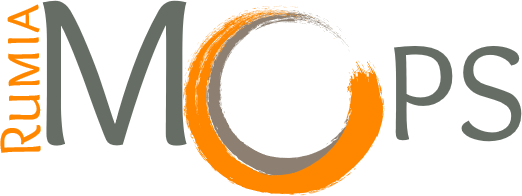 ul. Ślusarska 2, 84-230 Rumia 	Tel. 58 671 05 56, fax. 58 671 08 36NIP 958 097 71 98REGON 19 058 16 18Dział Administracyjny ul. Sabata 3, 84-230 Rumia 		tel. 58 736 10 90  wew. 810, 811fax. 58 671 08 36						                                       Rumia, dnia 09.08.2022 r.WYJAŚNIENIE DO ZAPYTANIA OFERTOWEGO NR DA.222.1.18.2022Miejski Ośrodek Pomocy Społecznej w Rumi udziela odpowiedzi na zadane pytania do zapytania ofertowego na  dostawę urządzeń do świadczenia usługi „opieki na odległość” tzw. opasek bezpieczeństwa wraz z usługą obsługi systemu polegającej na sprawowaniu całodobowej opieki na odległość przez centrum monitoringu dla mieszkańców Rumi w wieku 65 lat i więcej – w tym Świadczeniobiorców Miejskiego Ośrodka Pomocy Społecznej w Rumi w ramach Programu Ministerstwa Rodziny i Polityki Społecznej ,,Korpus Wsparcia Seniorów” na rok 2022 (Moduł II)Pytanie:„Czy Zamawiający wymaga, aby opaski bezpieczeństwa miały możliwość regulacji głośności?” Odpowiedź:Zamawiający w zapytaniu ofertowym stawia wymóg, aby komunikaty pisemne i głosowe na urządzeniu były  w języku polskim i były podawane w sposób zrozumiały, czytelny i przystępny dla osób w wieku 65 i  65+ pod względem wizualnym. Zatem, aby zachować wymóg zrozumienia, osoba w wieku 65 i 65+ powinna mieć możliwość regulowania głośności w swojej opasce bezpieczeństwa.2)   Pytanie:„Czy z uwagi na to, że przedmiot zamówienia jest urządzeniem przeznaczonym do ratowania zdrowia i życia ludzkiego, czy Zamawiający wymaga od Wykonawców dostarczenia opasek o najwyższej jakości, posiadających wszystkie funkcje określone w Opisie przedmiotu zamówienia, a nie jedynie wybrane?”Odpowiedź:Zgodnie z zapytaniem ofertowym Zamawiający wskazał w zapytaniu ofertowym, że opaski bezpieczeństwa muszą być wyposażone w co najmniej trzy z wymienionych funkcji: przycisk bezpieczeństwa – sygnał SOS, detektor upadku, czujnik zdjęcia opaski, lokalizator GPS, funkcje umożliwiające komunikowanie się z centrum obsługi i opiekunami, funkcje monitorujące podstawowe czynności życiowe – tj. puls, saturacja. Inne dodatkowe funkcje są fakultatywne, w tym np. czujnik zdjęcia urządzenia. Pozostałe warunki przedmiotu zamówienia odsyłamy do pkt 1 zapytania ofertowego. Zatem, Zamawiający nie wymaga aby dostarczone opaski bezpieczeństwa posiadały wszystkie z wymienionych funkcji. 3) Pytanie:„Zamawiający wymaga aby komunikaty pisemne i głosowe na urządzeniu były podawane w języku polskim, w sposób zrozumiały, czytelny i przystępny.a)	Proszę o potwierdzenie, że w związku z powyższym, Zamawiający nie dopuszcza komunikatów w języku angielskim.b)	Proszę o potwierdzenie, że w celu zapewniania przystępności opaski dla osób niedowidzących, preferowaną formą komunikatów są komunikaty głosowe.”Odpowiedź:a) Zamawiający wymaga aby komunikaty były w języku polskim, nie dopuszcza komunikatów w języku angielskim.b) Zamawiający, zgodnie z zapytaniem ofertowym stawia wymóg, aby, komunikaty pisemne i głosowe na urządzeniu były  w języku polskim i były podawane w sposób zrozumiały, czytelny i przystępny dla osób w wieku 65 i  65+ pod względem wizualnym. Ponadto,  samo urządzenie oprócz wskazanych minimalnych wymogów dot. funkcji (co najmniej trzy  z wymienionych funkcji: przycisk bezpieczeństwa – sygnał SOS,  detektor upadku, czujnik zdjęcia opaski, lokalizator GPS, funkcje umożliwiające komunikowanie się z centrum obsługi i opiekunami, funkcje monitorujące podstawowe czynności życiowe – tj. puls, saturacja) może posiadać inne dodatkowe funkcje, które są fakultatywne. Pozostałe warunki przedmiotu zamówienia odsyłamy do pkt 1 zapytania ofertowego. Zatem, Zamawiający dopuszcza zarówno formę pisemną jak i głosową komunikatów na urządzeniu, wyłącznie w języku polskim.4) Pytanie:„Ze względu na to, że opaska jest przeznaczona dla osób starszych, czy Zamawiający oczekuje, że opaski będą dodatkowo przystosowane dla osób niedowidzących tj. będą posiadać przycisk SOS oznaczony językiem Brajla zgodnie z wytycznymi Polskiego Związku Niewidomych?:Odpowiedź:Zgodnie z zapytaniem ofertowym Zamawiający wskazał w zapytaniu ofertowym, że opaski bezpieczeństwa muszą być wyposażone w co najmniej trzy z wymienionych funkcji: przycisk bezpieczeństwa – sygnał SOS, detektor upadku, czujnik zdjęcia opaski, lokalizator GPS, funkcje umożliwiające komunikowanie się z centrum obsługi i opiekunami, funkcje monitorujące podstawowe czynności życiowe – tj. puls, saturacja. Inne dodatkowe funkcje są fakultatywne, w tym np. przycisk SOS oznaczony językiem Brajla. Pozostałe warunki dot. przedmiotu zamówienia odsyłamy do pkt 1 zapytania ofertowego5) Pytanie:„Czy Zamawiający wymaga aby opaska wydawała komunikaty dźwiękowe z informacją o włączeniu i wyłączeniu urządzenia?”Odpowiedź:Zgodnie z zapytaniem ofertowym Zamawiający wskazał w zapytaniu ofertowym, że opaski bezpieczeństwa muszą być wyposażone w co najmniej trzy z wymienionych funkcji: przycisk bezpieczeństwa – sygnał SOS, detektor upadku, czujnik zdjęcia opaski, lokalizator GPS, funkcje umożliwiające komunikowanie się z centrum obsługi i opiekunami, funkcje monitorujące podstawowe czynności życiowe – tj. puls, saturacja. Inne dodatkowe funkcje urządzenia są fakultatywne, w tym np. aby opaska wydawała komunikaty dźwiękowe z informacją o włączeniu i wyłączeniu urządzenia.6) Pytanie:„Zamawiający jako jedną z funkcjonalności opasek wskazuje ładowanie indukcyjne urządzenia. Ponieważ ładowanie indukcyjne nie wymaga połączenia urządzenia z ładowarką za pomocą kabla, proszę o doprecyzowanie, że Zamawiający oczekuje dostarczenia urządzeń ładujących opaskę metodą indukcyjną (dotykową) tj. ładowarek indukcyjnych wraz z całym kompletem niezbędnym do naładowania i poprawnego działania urządzenia.”Odpowiedź:Zgodnie z zapytaniem ofertowym Zamawiający wskazał w zapytaniu ofertowym, że opaska powinna spełniać m.in. jako jedno z wymogów technicznych: ładowanie indukcyjne (ładowarka indukcyjna dołączona do zestawu lub ładowarką wraz z kablem ładującym)Zatem, Zamawiający wymaga dostarczenia urządzeń ładujących opaskę metodą indukcyjną (dotykową) tj. ładowarek indukcyjnych wraz z całym kompletem niezbędnym do naładowania i poprawnego działania urządzenia. Zgodnie z zapytaniem ofertowym, po stronie Wykonawcy jest zapewnienie działającego sprzętu, opieki gwarancyjnej dostarczonego sprzętu przez cały okres trwania umowy.7) Pytanie:„Czy Zamawiający wymaga aby urządzenie ładujące informowało użytkownika o zakończonym procesie ładowania urządzenia?”Odpowiedź:Zgodnie z zapytaniem ofertowym Zamawiający wskazał w zapytaniu ofertowym, że opaski bezpieczeństwa muszą być wyposażone w co najmniej trzy z wymienionych funkcji: przycisk bezpieczeństwa – sygnał SOS, detektor upadku, czujnik zdjęcia opaski, lokalizator GPS, funkcje umożliwiające komunikowanie się z centrum obsługi i opiekunami, funkcje monitorujące podstawowe czynności życiowe – tj. puls, saturacja. Inne dodatkowe funkcje urządzenia są fakultatywne, w tym np. aby urządzenie ładujące informowało użytkownika o zakończonym procesie ładowania urządzenia.8) Pytanie:„Czy Zamawiający dopuszcza możliwość złożenia oferty przez Wykonawcę na opaski z ładowaniem magnetycznym?”Odpowiedź:Ładowarka indukcyjna to rodzaj ładowarki bezprzewodowej, która do działania wykorzystuje zjawisko indukcji magnetycznej. Zgodnie z zapytaniem ofertowym Zamawiający wskazał w zapytaniu ofertowym, że opaska powinna spełniać m.in. jako jedno z wymogów technicznych: ładowanie indukcyjne (ładowarka indukcyjna dołączona do zestawu lub ładowarką wraz z kablem ładującym)W związku z powyższym Zamawiający dopuszcza ww. ładowanie bezprzewodowe (magnetyczne) – Zamawiający w tym zakresie zmienił treść zapytania ofertowego.Zgodnie z zapytaniem ofertowym, po stronie Wykonawcy jest zapewnienie działającego sprzętu, opieki gwarancyjnej dostarczonego sprzętu przez cały okres trwania umowy.9) Pytanie„Czy Zamawiający dopuszcza użycie opasek, które są wyposażone w co najmniej trzy z funkcji wymienionych w pierwszej grupie wymagań (zgodnie z KWS), oraz spełniają większość z wymogów technicznych, wymienionych w drugiej grupie (ale nie wszystkie z nich – nie są wyprodukowane w Polsce i nie mają możliwości zdalnej aktualizacji oprogramowania)?”Odpowiedź:Opaski muszą być wyprodukowane w Polsce i muszą mieć możliwość zdalnej aktualizacji oprogramowania urządzeń bez konieczności obsługi serwisowej. Zamawiający w tym zakresie doprecyzował treść zapytania ofertowego.10) Pytanie„W drugiej grupie wymagań („powinny spełniać”) podane jest m.in. ładowanie indukcyjne. Czy Zamawiający traktuje ładowanie magnetyczne (podobnie jak indukcyjne, nie wymagające podłączania kabla do opaski), za rozwiązanie równorzędne, spełniające podane wymóg?Odpowiedź:Ładowarka indukcyjna to rodzaj ładowarki bezprzewodowej, która do działania wykorzystuje zjawisko indukcji magnetycznej. To ładowanie bezprzewodowe. W tym sensie, Zamawiający dopuszcza możliwość ładowania opasek metodą magnetyczną. Zamawiający w tym zakresie zmienił treść zapytania ofertowego.Zamawiający wskazał w zapytaniu ofertowym, że w przypadku ładowania indukcyjnego, ładowarka indukcyjna ma być dołączona do zestawu. Ponadto zgodnie z zapytaniem ofertowym, po stronie Wykonawcy jest zapewnienie działającego sprzętu, opieki gwarancyjnej dostarczonego sprzętu przez cały okres trwania umowy (pkt 1 zapytania ofertowego). W pozostałym zakresie odsyłamy do pkt 1 zapytania ofertowego.Przygotowała:Ewelina GajewskaKierownik Działu Administracyjnego                                                                                                      								Dyrektor							Miejskiego Ośrodka Pomocy							     Społecznej w Rumi							      Gabriela Konarzewska